МИНОБРНАУКИ  РОССИИ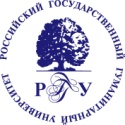 Федеральное государственное бюджетное образовательное учреждениевысшего образования«Российский государственный гуманитарный университет»(ФГБОУ ВО «РГГУ»)ПРОТОКОЛ    №_______ от «____»___________ 20_____ годазаседания аттестационной комиссии_________________________________________________ название института/ факультета/ /учебно-научного центрапо перезачету и (или) переаттестации учебных дисциплин (модулей), практики, курсовых работПредседатель аттестационной комиссии_____________________________________________________                                                                                   ученая степень, звание, должность И.О.ФамилияВ аттестационную комиссию были представлены: Заявление (Фамилия И.О.студента)(указывается документ, на основании которого осуществляется перезачет и (или) переаттестация учебных дисциплин (модулей), практики, курсовых работ)Проанализировав соответствие представленного документа с рабочим учебным планом направления подготовки (специальности)____________________________________________________                                                              код, направление подготовки/специальность___________________года набора, направленность (профиль)/специализация________________________________________________________________________________ ,аттестационная комиссия ПОСТАНОВИЛА: 1.Перезачесть результаты обучения по ранее освоенным учебным дисциплинам (модулям), практикам, курсовым работам. Зачтенные результаты обучения учитывать в качестве результатов промежуточной аттестации.2. Переаттестовать результаты обучения по ранее освоенным учебным дисциплинам (модулям), практикам, курсовым работам: 3.Ликвидировать академическую задолженность, возникшую из-за разницы в учебных планах по следующим дисциплинам (модуля) практикам, курсовым работам. 4. Рекомендовать к зачислению в порядке перевода  из  _____________________________________   _____________________________________________________________________________________                                                   название организации, осуществляющей образовательную деятельность   ______________________________________________ на _______ курс_________________ формы                                        Фамилия  Имя Отчествообучения,  направления подготовки /специальности _______________________________________                                                                                                                                 код, название направления подготовки/специальностинаправленность (профиль)/ специализация____________________________________________________________________________________________________________________________________. название института/факультета/учебно-научного центрана места, финансируемые за счет _____________________________________________.                                                                   бюджетных ассигнований федерального бюджета/ средств физических и (или) юридических лицДопустить  (И.О. Фамилия) к обучению на следующий день после издания приказа о зачислении.                                                     Председатель аттестационной комиссии ________________________/_______________________                                                                                                                             подпись                                         И.О. ФамилияЧлены аттестационнойкомиссии: 1. (ученая степень, звание, должность И.О.Фамилия)Члены аттестационнойкомиссии: 2.Члены аттестационнойкомиссии: 3.Члены аттестационнойкомиссии: 4.курсНаименование дисциплины (модуля) практикиРабочий учебный план ФГБОУ ВО «РГГУ»Рабочий учебный план ФГБОУ ВО «РГГУ»Изученные дисциплиныИзученные дисциплиныРезультаты перезачета курсНаименование дисциплины (модуля) практикиКоличество часовФормапромежуточной аттестацииКоличество часовФорма промежуточной аттестацииРезультаты перезачета 1.2.курсНаименование дисциплины (модуля), практикиРабочий учебный план ФГБОУ ВО «РГГУ»Рабочий учебный план ФГБОУ ВО «РГГУ»Изученные дисциплиныИзученные дисциплиныИзученные дисциплиныкурсНаименование дисциплины (модуля), практикиКоличество часовФорма промежуточной аттестацииКоличество часовФорма промежуточной аттестацииРезультат промежуточной аттестации12.№п/пНаименование дисциплины (модуля), практикиФорма промежуточной аттестацииЧлены аттестационной комиссииподписьИ.О. ФамилияподписьИ.О. ФамилияподписьИ.О. ФамилияподписьИ.О. ФамилияСекретарь______________________________ подписьИ.О. Фамилия